МОУ «Красноборская  средняя школа»Принята на заседании                                          Утверждаю:педагогического совета                                   Директор школыот_________ 2018 года №___                         _______ И.В.СтепанцеваПрограмма деятельностидетского оздоровительного лагеря с дневным пребываниемСрок реализации: июнь 2018                                                                                 Автор-составитель программы:                                                      Кузовлева Т.А.Красный Бор,  2018 годПояснительная  записка	Летние каникулы – время отдыха и восстановления сил после напряженного учебного года.	Летние каникулы составляют значительную часть свободного времени детей. Этот период как нельзя более благоприятен для укрепления здоровья.  Здоровье -бесценное достояние не только каждого человека, но и всего общества. В последнее время всё очевиднее становится ухудшение здоровья детей. Поэтому, забота о сохранении здоровья детей- важнейшая обязанность школы, отдельного учителя и самого ребёнка. Здоровье-основа формирования личности. Каждый взрослый мечтает быть здоровым. Дети, к сожалению, не думают об этом. Мы обязаны помочь ребенку осознать, что нет ничего прекраснее здоровья. “Здоровому каждый день – праздник”, – гласит восточная мудрость.	Данная программа по своей направленности является комплексной, т.е. включает в себя разноплановую деятельность, объединяет различные направления оздоровления, отдыха и воспитания детей в условиях оздоровительного лагеря. Приоритетным является спортивно – оздоровительное направление.	Физическая культура и спорт играют огромную роль в жизни современного общества. Они не только укрепляют здоровье нации, но и воспитывают мужество, волю, упорство в достижении цели, умение не пасовать перед трудностями и с честью выходить из непростых ситуаций.	Выбор такой тематики обусловлен неслучайно. Данное направление является приоритетным в учебно-воспитательном процессе.Все дети школы любят спорт, занятия физической культурой.Еще одна важная причина: 2018 г. стал годом проведениячемпионат мира по футболу в России. Это событие с нетерпением ждут все любители спорта. Событие, которое пропагандирует здоровый образ жизни, подъем патриотических чувств и гордости за нашу великую державу. Оздоровительные составляющие жизни летнего лагеря – это оптимальный двигательный режим, сбалансированное питание, гигиенические навыки и правильный образ жизни.Новизна данной программы в том, что она предполагает игровую модель проведения смены, богатую разноплановыми досуговыми, спортивно-оздоровительными мероприятиями и делами, проектной и творческой деятельностью. Программа реализуется через игры соревновательного характера, интеллектуальные игры, игры на развитие сотрудничества и взаимопомощи. Игры способны пробудить  детскую любознательность, творческую активность, реализовать все детские затеи. Именно поэтому девиз нашего лагеря «Солнышко» - «Сколько у солнышка ярких лучей, столько у нас веселых затей».       Основным содержанием программы является тематический день – это день, в который заложена какая-нибудь идея (затея), и ей будут подчинены все мероприятия этого дня.Актуальность программы  определяется современными требованиями общества и государства к новым образовательным стандартам. Организация летнего отдыха - один из важных аспектов образовательной деятельности. Организованная деятельность детей в летний период позволяет сделать педагогический процесс непрерывным в течение всего года. Каникулы являются благоприятным временем для развития у воспитанников личностных качеств: способности к самореализации, любознательности, умения общаться в группе, формирование нравственно-патриотических чувств, любви к родному краю, ответственности за свои поступки, соблюдение правил и норм ЗОЖ, безопасного поведения.Программа лагеря с дневным пребыванием «Путешествие в Спортландию» является одним из средств достижения данного результата воспитания и развития ребенка.  По продолжительности программа является краткосрочной, т.е. реализуется в течение лагерной смены продолжительностью 18дней.Основной состав лагеря – это учащиеся 1-6 классов. При комплектовании особое внимание уделяется детям из малообеспеченных, неполных семей, а также дети, находящиеся в трудной жизненной ситуации.Деятельность воспитанников во время лагерной смены осуществляется в разновозрастных отрядах.Цель данной программы – организация активного отдыха, оздоровления и занятости детей, создание благоприятных условий для развития личности ребенка, разносторонних способностей и интересов в различных видах деятельности в каникулярный период.Задачи:1. Создание системы физического оздоровления детей, укрепления здоровья 2. Физическое, духовное развитие детей средством игры, познавательной и трудовой деятельности3. Формирование навыков общения и толерантности4. Привитие навыков здорового образа жизни5Развитие творческих способностей, лидерских, организаторских качеств6. Развитие и укрепление связей школы, семьи, учреждений дополнительного образования, культуры7. Профилактика детской безнадзорности в каникулярное времяОсновные формы реализации программы1. Блок безопасности, включает мероприятия по ПДД, пожарной безопасности, безопасности на воде, поведения в ЧС. Проведение инструкций по ТБ.2.Оздоровительный блок основан на мероприятиях физкультурно-оздоровительной тематики. Этот блок включает в себя спортивные игры, состязания, беседы о ЗОЖ, спортивные праздники.3. Развивающий блок включает работу кружков, проведение викторин, КТД, интеллектуальных игр,   музыкальных мероприятий , культурно -  просветительской работы, связанной  со спортивной тематикой.Ожидаемые  результатыОценка эффективности реализации программыСоциальный эффект:	внедрение эффективных форм организации отдыха, оздоровления;организация общественно-полезной деятельности детей в летнее  время;занятость детей в каникулярное время;повышение общественной активности;укрепление дружбы и сотрудничества между детьми разных возрастов;укрепление связей школы, семьи, общественности.Оздоровительный эффект:формирование ЗОЖ;укрепление здоровья воспитанников;Выработка и укрепление гигиенических навыковРазвивающий эффект:приобретение новых знаний, умений и навыков;развитие творческих способностей, познавательных интересов детей;приобщение детей к природоохранной, трудовой деятельности;углубление знаний о традициях, культуре, природе родного края.Воспитательный эффект:Личностный рост участников сменыформирование гражданской позиции.План реализации программыЭтапы программыПодготовительный (май):Подбор кадров;Проведение теоретических и практических занятий с работниками лагеря, инструктивных совещаний;Подготовка методических материалов;Подготовка материально - технической базы.Организационный этап: Составление списков детей;Формирование отрядов, определение штатного расписания работников школьного лагеря;Знакомство с режимом работы лагеря и его правилами;Оформление уголков отрядов;Определение плана работы по организации отдыха детей в школьном лагере.3.Основной этап (18 дней смены):Трудовые дела по плану; Досуговые мероприятия по плану; Экскурсии, походы по плану; Исследовательская деятельность по плану; Работа творческих мастерских;Методическая работа с воспитателями.Заключительный этап:Закрытие смены; Обобщение итогов деятельности; Сбор отчетного материала;Выпуск фотоальбома лагеря; Анализ деятельности, рефлексия; Рекомендации на следующий период;Обновление странички ДОЛ на сайте школы;Публикация заметок на страницах районной газеты «Новый путь».Тематическое планирование летнегооздоровительного лагеря «Солнышко»1 день станция «Будем знакомы» 8.00-8.45 - прием детей  Общий сбор- инструктаж по  организации лагерной смены,распределение по отрядам. Инструктаж с детьми: «Правила     поведения в лагере», ППБ, ПДД, режим дня 8.45-9.30 - завтрак 9.30-11.00 - время творческих дел: сбор природного материала,    оформление уголков, отрядных мест11.00-12.00 - Конкурсная программа «День защиты детей» 12.00- 13.00 – обед13.00 – 13.45 -Сюжетно – ролевая игра «Предвыборная  кампания»  (проводится с целью выявления ребят, обладающих   организаторскими способностями, создание органов самоуправления). 13.45-14.00 - полдник, подведение итогов дня, уход домой.2 день «Станция интересных затей»8.00-8.15 - прием детей, планерка8.15-8.45 – зарядка, линейка8.45-9.15 - завтрак9.15-9.30 – отрядные дела 9.30-10.00 – мастерская общения, советы психолога, уроки безопасности10.00-12.00 – посещение ФОК10.00-11.00- конкурсно-развлекательная программа: «Ярмарка    идей», аукцион талантов, подготовка к открытию лагеря11.00-12.00 –работа творческих мастерских, кружки12.00-13.00 - обед13.00- 13.45 – правовая игра «Что? Где? Когда?»13.45-14.00 - полдник, подведение итогов, линейка, уход домой3 день станция «Праздничная»8.00-8.30 - прием детей, планерка8.30-9.15 -завтрак9.15-9.45 - отрядные дела, уроки осторожности «Не шути с огнем»9.45-10.00 - торжественная линейка, поднятие флага10.00-12.00 – мероприятие «Праздник лета», концерт, конкурсы, дискотека12.00-12.45 – праздничный обед12.45-13.45- занятия по интересам, викторина «Путешествие в мир прекрасного»13.45-14.00 - полдник, уход домой4 день станция «Экологическая»8.00 - прием детей, планерка8.15-8.45 – зарядка, линейка8.45-9.15 - завтрак9.15 -10.00 –отрядные дела, « В гостях у лешего» - беседа « Как вести себя в лесу»10.00-12.00 - Беседа « Береги природу». Конкурс « Зоологические забеги», велокросс, экологическая тропа по родным местам, акция по  очистке берега озера, операция « Родник», операция «Уют»12.00 - 13.00 – обед13.00 – 13.45 – занятия по интересам, конкурс рисунка «Краски лета»13.45 – 14.00 – полдник, подведение итогов дня, линейка, уход домой5 день станция «Сказочное лукоморье»8.00 - прием детей, планерка8.15-8.45 – зарядка, линейка8.45-9.15 - завтрак9.15 -10.00 –отрядные дела, минутки здоровья  «ЗОЖ, его составляющие»10.00-12.00 –Сказочная эстафета12.00 - 13.00 – обед13.00 – 13.45 – спектакль по ПДД13.45 – 14.00 – полдник, подведение итогов дня,  линейка, уход домой6 день станция «Азбука безопасности»8.00-8.15 - прием детей, планерка8.15-8.45 – зарядка, линейка8.45-9.15 – завтрак9.15-10.00- «Советы от Еремы и Фомы» - беседа « Профилактика травматизма», отрядные дела10.00-12.00 – Спектакль по ПДДконкурсная программа «Азбука безопасности»12.00-13.00 – обед13.00-13.45 - занятия по интересам, соц.проект, кружки13.45-14.00 -  полдник, подведение итогов, линейка, уход домой7 день станция « Здоровейка»     8.00-8.15 – прием детей, планерка    8.15-8.45 – зарядка, линейка     8.45-9.30 – завтрак     9.30-10.00 – минутки здоровья: бес. «Твой режим дня на  каникулах»    10.00-11.00 –шахматно-шашечный турнир    11.00-12.00 – конкурсно-развлекательная программа «Поезд здоровья»    12.00-13.00 – обед    13.00-13.45 –встреча с медицинским работником «Слагаемые здоровья»,    кружки    13.45-14.00 – полдник, подведение итогов, линейка, уход домой.8 день станция «Футбольная»8.00-8.15 - прием детей, планерка8.15-8.45 – зарядка, линейка8.45-9.15 - завтрак9.15-9.30 – отрядные дела, уроки осторожности «Внимание, дорога!» 9.30-10.00 – мастерская общения, беседа «Как это было. Чемпионат футбола в России »10.00-12.00 – комический футбол12.00-13.00 - обед13.00- 13.45 – конкурсная программа «Самый – самый»(проведение соревнований на первенство лагеря по различным видам спорта (самый быстрый,  самый меткий, самый прыгучий и т.д.)9 день станция «Мое Отечество»8.00-8.15- прием детей, планерка8.15-8.45 - зарядка, линейка8.45-9.15 – завтрак9.15 -10.00 - викторина «Знаешь ли ты родной край?»10.00-11.00- конкурс рисунка на асфальте «Россия – Родина моя»11.00-12.00 –мероприятие «День России»12.00-13.00 – обед13.00-13.45 – занятия по интересам, игра «Не шути с огнем»13.45-14.00 – полдник, подведение итогов, линейка, уход домой.10 день станция «Спортивная»8.00-8.15 – прием детей, планерка8.15-8.45 – зарядка, линейка8.45-9.15 – завтрак9.15-10.00 – минутки здоровья: бес. «Закаляйся, если хочешь быть здоров»,«ЗОЖ, его составляющие»10.00– 11.30– спортивный праздник «Веселые приключения в стране Спортландия» 11.30-12.00 – комический футбол12.00-13.00 – обед13.00 – 13.45 –игра 12 записок13.45-14.00 – полдник, подведение итогов дня, линейка, уход домой11 день станция «Семейная гостиная»8.00-8.15 - прием детей, планерка8.15-8.45 – зарядка, линейка8.45-9.15 - завтрак9.15-10.00 – беседа «Давайте жить дружно», конкурс рисунка «Моя семья»10.00-12.00- посещение ФОК (ледовая арена)10.00-11.00 -  культурно- развлекательная программа «Мама, папа, я – спортивная семья»11.00-12.00 –игра «Устами младенца»12.00-13.00 – обед13.00-13.45 - работа творческих мастерских13.45-14.00 - полдник, подведение итогов, линейка, уход домой.12 день станция «Олимпийская»8.00-8.15 - прием детей, планерка8.15-8.45 – зарядка, линейка8.45-9.15 - завтрак9.15-9.30 – отрядные дела, уроки осторожности «Внимание, дорога!» 9.30-10.00 – мастерская общения, советы психолога, беседа «Твои права и обязанности»10.00-12.00 – конкурсно-развлекательная программа «Малые олимпийские игры»12.00-13.00 - обед13.00- 13.45 – конкурс рисунка «спорт,,,,,,13.45-14.00 - полдник, подведение итогов, линейка, уход домой13 день станция  «Подводное царство»8.00 – 8.15 – Прием детей. Планерка8.15 – 8.45 – Зарядка. Линейка8.45 – 9.15 – Завтрак9.15 – 10.00 – Отрядные дела. В гостях у доктора Водяного беседа «Водные процедуры»10.00 – 12.00 – Праздник «Подводное царство -  Нептуна государство» Конкурс на лучший костюм нечистой силы. 12.00 – 13.00 – Обед13.00 – 13.45 – Занятие по интересам. Водные процедуры. Работа секций и кружков. Настольный теннис13.45 – 14.00 – Полдник14.00 – Линейка. Уход домой14 день станция «Живая старина»8.00-8.15 - прием детей, планерка8.15-8.45 – зарядка, линейка8.45-9.15 - завтрак9.15 -10.00 - «В гостях у Бима и Бома» - беседа «Уважай старших», отрядные дела10.00-12.00 – Праздник «В старину играли деды…» 12.00-13.00 – обед13.00-13.45 – кружки,  конкурсная программа «Лапти……. 13.45-14.00 – полдник, подведение итогов, линейка, уход домой15 день станция «Экскурсионная»8.00-8.15 - прием детей, планерка8.15-8.45 - зарядка, линейка8.45 - 9.15 – завтрак 9.15 – 9.30 - «Советы от Еремы и Фомы»-беседа «Как вести себя в гостях», отрядные дела 9.30- 12.00-экскурсия в краеведческий музей р.п.Шатки,  посещение зоосада ПГЗ  12.00-13.00 – обед13.00-13.45 – занятия по интересам, заочное путешествие по музеям России 13.45-14.00 – полдник, подведение итогов, линейка, уход домойпоездка в ТЮЗ г. Арзамас16 день станция «Туристическая»8.00-8.15 - прием детей, планерка8.15-8.45 - зарядка, линейка8.45-9.15 - завтрак9.15-10.00 – беседа «Люби и знай свой край родной». Советы от Еремы и Фомы»Профилактика травматизма».10.00-12.00 –  туристический слет12.00-13.00 –  обед13.00-13.45 – мультипликационные уроки осторожности13.45-14.00 - полдник, подведение итогов, линейка, уход домой17 день станция «Патриотическая»8.00-8.15 - прием детей, планерка8.15-8.45 - зарядка, линейка8.45-9.15 - завтрак9.15 -10.00 – возложение цветов к памятнику павшим героям. Митинг «Люди мира, на минуту встаньте!»10.00-12.00 –  «Этих дней не смолкнет слава»12.00-13.00 – обед13.00-13.45 – подготовка к закрытию лагеря13.45-14.00 – полдник, подведение итогов, линейка, уход домой.18 день станция «Конечная»8.00-8.15 - прием детей, планерка8.15-8.45 - зарядка, линейка8.45-9.15 - завтрак9.15- 10.00 – бес. «Правила поведения во время летних каникул», отрядные дела.10.00 - 12.00 – праздник посвященный закрытию лагеря:конкурс « Мисс и мистер лагеря»;концерт « До новых встреч!», дискотека12.00-13.00 -  обед13.00 – 13.45 - ярмарка « Волшебный сундучок», награждение детей памятными подарками13.45-14.00 - полдник, подведение итогов, линейка, уход домой.     Кадровое обеспечениеЗаместитель директора по воспитательной работе:Общее руководство летней оздоровительной компанией.Начальник лагеря:организует, координирует и контролирует работу сотрудников лагеря;обеспечивает безопасность жизни и здоровья детей и сотрудников лагеря;оформляет необходимые документы на открытие и функционирование лагеря;руководит работой педагогического и вспомогательного персонала.Воспитатель:обеспечивает реализацию плана работы;обеспечивает и отвечает за безопасность детей во время проведения культмассовых мероприятий;несёт материальную ответственность за имущество, выданное на лагерь.Психолог:оказание психологической помощи воспитанникам;мониторинг адаптации детей к условиям отдыха в лагере.Социальный педагог:содействие социализации воспитанников, формирование у них общей культуры, развитие их разнообразной творческой деятельности. Руководитель физической культуры:проводит оздоровительную утреннюю зарядкуорганизовывает и проводит спортивно – массовые мероприятияспартакиада, личные первенства, весёлые стартыорганизует туристические маршруты и экологические тропыБиблиотекарь:помощь в организации массовых мероприятий;пропаганда чтения как формы культурного досуга.Руководители кружков:создают благоприятные условия, позволяющие детям реализовать свои интересы и потребности, интересно и с пользой для их развития проводить свободное времяРаботники столовой:обеспечивают полноценное сбалансированное питание и питьевой режим.Технический персонал:обеспечивает чистоту помещений, находящихся в распоряжении лагеря.Методические условия предусматривают:наличие необходимой документации, программа, планпроведение инструктивно-методических сборов с педагогами до начала лагерной сменыколлективные творческие делатворческие мастерскиеиндивидуальная работатренингиделовые и ролевые игры Для составления программы и  проведения досуговых мероприятий используются материалы из журналов, 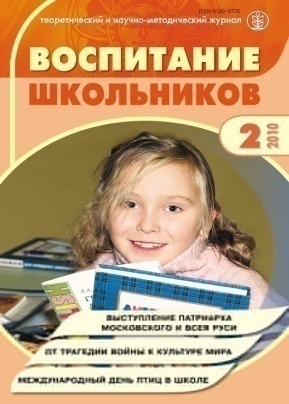 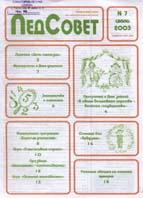 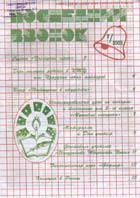 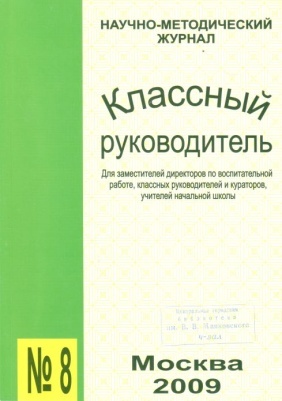 ресурсы Интернет, а также педагогическая копилка школы.Органы самоуправления    Органомсамоуправления  в ДОЛ является «Совет лучших», в который входят представители каждого отряда. Их задачей является обсуждение плана работы на день, подведение итогов, выделение и поощрение самых активных ребят.Схема управления программой Участниками данной программы являются дети в возрасте от 6,5 до 11 лет различных социальных групп (дети из благополучных семей, дети, оказавшиеся в трудной жизненной ситуации).  Для организации работы по реализации программы смены:-проводятся ежедневные планерки начальника лагеря, воспитателей;-составляются планы работы отрядных вожатых, где отражаются и анализируются события и проблемы дня;-проводятся анкетирование и тестирование воспитанников на различных этапах смены («Экран настроения»);-сотрудники  обеспечиваются методической литературой, инструментарием по проведению тренинговых мероприятий, тематических мероприятий и т. д.;-проводятся инструктажи с педагогами по охране жизни здоровья; мероприятий по профилактике детского травматизма.Система контроля и оценка результативности реализации программыСистема лечебно-профилактическойработы                  Организация питанияПитание детей в ДОЛ осуществляется в школьной столовой на 70 посадочных мест. Режим питания трехразовый:- завтрак- обед- полдник.Питание организовано на основе примерного десятидневного меню, согласованного с Роспотребнадзором.В суточный рацион входят пищевые вещества в сбалансированном виде. Меню разнообразное, включает фрукты, проводится С-витаминизация.При приготовлении пищи нет отклонений от технологии.Система информирования общественностио деятельности лагеряСистема внешних контактов лагеря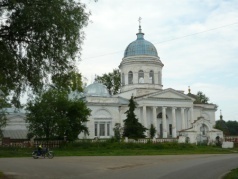 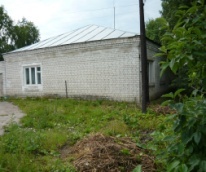 Материально – техническая базаСписок литературыЛуговска.я Ю.П. Детские праздники в школе, летнем лагере и дома. Мы бросаем скуке вызов. (Серия «Школа радости».) – Ростов н/Д:Феникс, 2008Гинзбург Ф.В. Детский загородный лагерь / Ф.В. Гинзбург, Ю.Ф. Гинзбург. – Ростов н/Д: Феникс, 2010Марфина С.В. Летний лагерь от А доЯ / С.В.Марфина; худож.Е.А.Афоничева. – Ярославль: Академия развития, 2007Панфилова Н.И., Садовникова В.В. 35 суббот плюс каникулы: Сценарии школьных праздников. – М.: Новая школа, 2010Загородный летний лагерь. 1 – 11 классы / Сост. С. И. Лобачева, В.А.Великородная, К.В.Щиголь. – М.: ВАКО, 2006Лето. Каникулы. Лагерь / Под ред. С.А. Шмакова. – Липецк, 2005Пакилева Н.П., Кузнецова Л.В., Коржова Н.Б., Павлова Л.Н. Решаем и планируем вместе: Методическое пособие в помощь организаторам летнего отдыха. – М.: НИИ семья, 2008О летнем отдыхе, и не только / Под ред. Ю.П.Кудинова. – М.: НИИ семья, 2007Журнал «Последний звонок»Журнал «Классный руководитель»Информационная карта программыИнформационная карта программыНазвание лагеряШкольный оздоровительный лагерь «Солнышко»Тип лагеряЛагерь дневного пребыванияКадрыПедагогиПродолжительность смены18 днейКоличество сменОдна Название проводящей организацииМОУ «Красноборская средняя  школа»Адрес организациис. Красный Бор, ул. Молодежная, 3Телефон (81390)49-3-43Источник финансированияОбластной, местный бюджет, родительская платаПолное название программыОбразовательная программа дополнительного образования детей "Путешествие в Спортландию»Автор программыКузовлева Т.А.Цель программыОрганизация отдыха и оздоровления учащихся школы в летний период. Создание оптимальных условий, обеспечивающих полноценный отдых детей, их оздоровление и творческое развитие. Специфика программы Спортивно – оздоровительное направление «Движение – это жизнь»Сроки проведенияИюнь  Возраст участниковс 7– 13 летКоличество детей70Условия размещения детейКабинетыУсловия участия в программеДобровольность, взаимопониманиеКраткое содержаниепрограммы Каждый день в лагере проходят спортивные соревнования, и проводится общелагерное развлекательное мероприятие. В конце каждого дня осуществляется награждение победителейЭтапыОбследуемые параметры личностиМетодикиВходная диагностика (диагностика организационного периода)Общие сведения о ребенке: ожидания ребенка; интересы и склонности; творческая направленность. Социально-психологические качества личности: коллективизм/индивидуализм, лидер/ведомый, общительность/замкнутость, активность/пассивность, эмоциональная возбудимость. «Анкета-знакомство»; краткая карта интересов; методики «Диагностика нравственной самооценки», «Диагностика этики поведения», «Диагностика отношения к жизненным ценностям».Текущая диагностика (основной период)Эмоционально-психологический климат в отряде. Индивидуальное эмоциональное самочувствие ребенка. Характер межличностных отношений. Уровень развития отрядного коллектива. Удовлетворенность ребенка работой ЛДП.«Диагностика эмоционально-психологического климата», цветозапись хорошего настроения, анкета «Комфортно ли ребёнку в лагере».Итоговая диагностика (итоговый период)Нравственная воспитанность: нравственный опыт, нравственные представления. Патриотизм. Личностный рост члена отряда. Удовлетворенность ребенка пребыванием в лагере. Удовлетворенность родителей работой ЛДП.Методики «Диагностика нравственных приоритетов воспитанников лагеря», анкета «Патриотизм и как я его понимаю».Анкета «Лагерь глазами детей». Тест для родителей «Изучение удовлетворенности работой ЛДП».ПрименениеКабинетыИгровая комната, отрядные кабинеты, кабинет для кружковой работыСпортивный залЗанятия спортом (в случае плохой погоды)Спортивная площадкаУтренняя зарядка, спортивные соревнованияШкольный дворЛинейка, проведение общелагерных игр на воздухеБиблиотекаЛитература для педагогов и детей лагеряСтоловаяПитание Музыкальный центр, телевизор, магнитофон, компьютер, проектор, настольные игры, спортивный инвентарьОрганизация содержательного оздоровительного отдыха детей